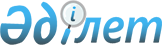 О внесении изменения в постановление акимата Успенского района от 1 июля 2022 года № 145/7 "Об утверждении Положения о коммунальном государственном учреждении "Отдел предпринимательства и сельского хозяйства Успенского района"Постановление акимата Успенского района Павлодарской области от 4 апреля 2024 года № 84/4.
      В соответствии c пунктом 2 статьи 31, статьей 37 Закона Республики Казахстан "О местном государственном управлении и самоуправлении в Республике Казахстан", статьей 65 Закона Республики Казахстан "О правовых актах", постановлением акимата Павлодарской области от 6 октября 2023 года № 244/3 "О передаче функций в сфере туризма", акимат Успенского района ПОСТАНОВЛЯЕТ:
      1. Внести в постановление акимата Успенского района от 1 июля 2022 года № 145/7 "Об утверждении Положения о коммунальном государственном учреждении "Отдел предпринимательства и сельского хозяйства Успенского района" следующее изменение:
      Положение о коммунальном государственном учреждении "Отдел предпринимательства и сельского хозяйства Успенского района", утвержденное указанным постановлением изложить в новой редакции, согласно приложению к настоящему постановлению.
      2. Коммунальному государственному учреждению "Отдел предпринимательства и сельского хозяйства" Успенского района в установленном законодательством Республики Казахстан порядке обеспечить:
      1) государственную регистрацию вышеуказанного Положения в органах юстиции в установленном законодательством порядке;
      2) в течение пяти календарных дней со дня подписания настоящего постановления направление его копии в электронном виде на казахском и русском языках в филиал республиканского государственного предприятия на праве хозяйственного ведения "Институт законодательства и правовой информации Республики Казахстан" Министерства юстиции Республики Казахстан по Павлодарской области для официального опубликования и включения в Эталонный контрольный банк нормативных правовых актов Республики Казахстан;
      3) размещение настоящего постановления на интернет-ресурсе акимата Успенского района после его официального опубликования.
      3. Контроль за исполнением настоящего постановления возложить на курирующего заместителя акима Успенского района.
      4. Настоящее постановление вводится в действие по истечении десяти календарных дней после дня его первого официального опубликования. Положение коммунального государственного учреждения "Отдел предпринимательства и сельского хозяйства Успенского района" Глава 1. Общие положения
      1. Коммунальное государственное учреждение "Отдел предпринимательства и сельского хозяйства Успенского района" (далее - Отдел) является государственным органом Республики Казахстан, осуществляющим руководство в сферах предпринимательства, и сельского хозяйства на территории Успенского района.
      2. Отдел не имеет ведомств.
      3. Отдел осуществляет свою деятельность в соответствии с Конституцией Республики Казахстан, Законом Республики Казахстан "О местном государственном управлении и самоуправлении в Республике Казахстан", Предпринимательским кодексом Республики Казахстан, Законом Республики Казахстан "О государственном регулировании развития агропромышленного комплекса и сельских территорий", актами Президента и Правительства Республики Казахстан, иными нормативными правовыми актами, а также настоящим Положением.
      4. Отдел является юридическим лицом в организационно-правовой форме государственного учреждения, имеет печать с изображением Государственного Герба Республики Казахстан и штампы со своим наименованием на казахском и русском языках, бланки установленного образца, счета в органах казначейства в соответствии с законодательством Республики Казахстан.
      5. Отдел вступает в гражданско-правовые отношения от собственного имени.
      6. Отдел имеет право выступать стороной гражданско-правовых отношений от имени государства, если оно уполномочено на это в соответствии с гражданским законодательством Республики Казахстан и Законом Республики Казахстан "О местном государственном управлении и самоуправлении в Республике Казахстан".
      7. Отдел по вопросам своей компетенции в установленном законодательством порядке принимает решения, оформляемые приказами руководителя Отдела и другими актами, предусмотренными гражданским законодательством Республики Казахстан и Законом Республики Казахстан "О местном государственном управлении и самоуправлении в Республике Казахстан".
      8. Структура и лимит штатной численности Отдела утверждаются в соответствии с трудовым законодательством Республики Казахстан и Законом Республики Казахстан "О государственной службе Республики Казахстан".
      9. Местонахождение юридического лица: 141000, Республика Казахстан, Павлодарская область, Успенский район, село Успенка, улица 10 лет Независимости, 30.
      10. Режим работы деятельности Отдела: рабочие дни понедельник-пятница с 9-00 до 18-30 часов, обеденный перерыв с 13-00 до 14-30 часов, выходные дни: суббота – воскресенье.
      11. Полное наименование коммунального государственного учреждения:
      на государственном языке: "Успен ауданының кәсіпкерлік және ауыл шаруашылығы бөлімі" коммуналдық мемлекеттік мекемесі;
      на русском языке: коммунальное государственное учреждение "Отдел предпринимательства и сельского хозяйства Успенского района".
      12. Учредителем Отдела является государство в лице акимата Успенского района.
      13. Настоящее Положение является учредительным документом Отдела.
      14. Финансирование деятельности Отдела осуществляется из местного бюджета в соответствии с бюджетным законодательством Республики Казахстан и Законом Республики Казахстан "О государственном имуществе".
      15. Отделу запрещается вступать в договорные отношения с субъектами предпринимательства на предмет выполнения обязанностей, являющихся полномочиями Отдела.
      Если Отделу законодательными актами предоставлено право осуществлять приносящую доходы деятельность, то полученные доходы направляются в государственный бюджет, если иное не установлено законодательством Республики Казахстан. Глава 2. Цель, предмет деятельности, задачи и полномочия КГУ "Отдел предпринимательства и сельского хозяйства Успенского района"
      16. Целью Отдела является обеспечение исполнения государственных программ развития предпринимательства и сельского хозяйства района, осуществление финансовой, кредитной, налоговой и государственной политики, направленной на защиту интересов предпринимателей малого и среднего бизнеса, сельскохозяйственных производителей района.
      17. Предметом деятельности Отдела является осуществление на районном уровне государственной политики в вопросах развития предпринимательства и сельского хозяйства на территории Успенского района.
      18. Задачи:
      1) реализация государственной политики в сфере сельского хозяйства;
      2) реализация государственной политики в сфере предпринимательства.
      19. Полномочия:
      1) права:
      1-1) получать в установленном порядке от учреждений, предприятий и организаций, расположенных на территории района, независимо от их ведомственной принадлежности и формы собственности, аппаратов акимов сельских округов информацию, необходимую для выполнения возложенных задач и функций;
      1-2) участвовать в разработке нормативных правовых актов;
      1-3) вносить в акимат района предложения по основным направлениям предпринимательства и сельского хозяйства;
      1-4) привлекать для изучения дел и оказания методической помощи специалистов других отделов;
      1-5) вырабатывать предложения по внесению изменений и дополнений в Реестр государственных услуг, оказываемых физическим лицам, в части государственных услуг, входящих в компетенцию Отдела;
      1-6) осуществлять защиту прав и законных интересов Отдела.
      2) обязанности:
      2-1) в пределах своей компетенции подготавливать и представлять государственным органам информационно-аналитические материалы;
      2-2) обеспечивать доступность и качество предоставляемой государственной услуги;
      2-3) осуществлять свою деятельность в соответствии с законодательством Республики Казахстан.
      20. Функции:
      1) осуществление реализации государственной политики поддержки и развития частного предпринимательства;
      2) создание условий для развития частного предпринимательства и сельского хозяйства;
      3) обеспечение и несение ответственности за реализацию и исполнение государственных программ в районе;
      4) разработка и реализация региональных программ поддержки малого предпринимательства;
      5) обеспечение создания и развития в регионе объектов инфраструктуры поддержки малого предпринимательства и инновационной деятельности;
      6) определение стратегии развития взаимоотношений местных исполнительных органов с объединениями субъектов частного предпринимательства и объектами рыночной инфраструктуры;
      7) организация деятельности экспертных советов;
      8) обеспечение государственной поддержки на местном уровне частного предпринимательства и крестьянских хозяйств;
      9) организация системы мониторинга цен;
      10) взаимодействие и координирование работы общественных объединений предпринимателей в рамках общей стратегии развития предпринимательства района; 
      11) проведение анализа, оценки и прогнозирования емкости потребительского рынка, ценовой и товарной конъюнктуры, участие в разработке и реализации мероприятий, направленных на сдерживание розничных цен;
      12) осуществление государственной технической инспекции в области развития агропромышленного комплекса;
      13) реализация государственной политики в области семеноводства;
      14) реализация государственной политики в области племенного животноводства;
      15) проведение оценки эффективности деятельности сотрудников Отдела;
      16) разработка проектов актов акима, акимата района;
      17) выработка и реализация мер, направленных на осуществление государственной поддержки предпринимательстваи промышленности;
      18) содействие в привлечении инвестиций в отрасли промышленности, предпринимательства, формирование предложений к перечню инвестиционных и инновационных проектов;
      19) участие в формировании и реализации государственной политики в сфере государственной поддержки инновационной деятельности на соответствующей территории;
      20) организация обучения, подготовки, переподготовки и повышения квалификации специалистов персонала для субъектов малого предпринимательства;
      21) проведение работы по разъяснению субъектам агропромышленного комплекса основных направлений и механизмов государственной агропромышленной политики;
      22) проведение сбора оперативной информации в области агропромышленного комплекса и сельских территорий;
      23) организация оперативной и статистической отчетности в условиях функционирования различных форм собственности и видов хозяйствования в сельском хозяйстве;
      24) разработка прогнозов потребности в сельскохозяйственном производстве в тракторах, комбайнах, автомобилях, оборудовании, сельскохозяйственных машинах, топливе и других материальных ресурсах; 
      25) осуществление в интересах местного государственного управления иных полномочий, возлагаемых на местные исполнительные органы законодательством Республики Казахстан;
      26) организовывать конкурсы и осуществлять государственные закупки товаров, работ и услуг для нужды отдела;
      27) осуществление в пределах своей компетенции государственного контроля за соблюдением размера предельно допустимых розничных цен на социально значимые продовольственные товары;
      28) составлять протокола об административных правонарушениях;
      29) рассмотрение обращений юридических и физических лиц;
      30) оказание государственных услуг, определенных действующим законодательством Республики Казахстан. Глава 3. Статус, полномочия первого руководителя коммунального государственного учреждения "Отдел предпринимательства и сельского хозяйства Успенского района"
      21. Руководство Отдела осуществляется первым руководителем, который несет персональную ответственность за выполнение возложенных на Отдел задач и осуществление им своих функций.
      22. Первый руководитель Отдела назначается на должность и освобождается от должности в соответствии с трудовым законодательством Республики Казахстан и Законом Республики Казахстан "О государственной службе Республики Казахстан".
      23. Первый руководитель Отдела имеет заместителя, который назначается на должность и освобождается от должности в соответствии с трудовым законодательством Республики Казахстан и Законом Республики Казахстан "О государственной службе Республики Казахстан".
      24. Полномочия Первого руководителя Отдела:
      1) предоставляет на утверждение акимата района Положение Отдела и внесений в него изменений и дополнений;
      2) организует работу по выполнению Законов, актов Президента Республики Казахстан, Правительства Республики Казахстан, постановлений акимата области и района, систематически информирует вышестоящие органы о ходе их выполнения;
      3) назначает на должности и освобождает от должностей работников Отдела в соответствии с законодательством Республики Казахстан;
      4) осуществляет в порядке, установленным законодательством Республики Казахстан, поощрение работников Отдела, оказание материальной помощи, наложение на них дисциплинарных взысканий;
      5) издает приказы и дает указание по вопросам входящих в его компетенцию, обязательные для выполнения всеми работниками Отдела;
      6) разрабатывает и утверждает инструкции сотрудников Отдела;
      7) представляет Отдел во всех государственных органах, суде и иных организациях независимо от форм собственности в соответствии с действующим законодательством Республики Казахстан;
      8) выдает доверенности на право представления интересов Отдела во всех государственных органах, суде и иных организациях, независимо от форм собственности, в соответствии с действующим законодательством Республики Казахстан;
      9) направляет сотрудников Отдела в командировки;
      10) осуществляет личный прием граждан;
      11) утверждает перспективные и текущие планы работы Отдела;
      12) противодействует коррупции и несет за это персональную ответственность;
      13) подписывает служебную документацию в пределах своей компетенции;
      14) утверждает план работы Отдела.
      Исполнение полномочий первого руководителя Отдела в период его отсутствия осуществляется лицом, его замещающим в соответствии с действующим законодательством.
      25. Первый руководитель определяет полномочия своего заместителя в соответствии с трудовым законодательством Республики Казахстан и Законом Республики Казахстан "О государственной службе Республики Казахстан".
      26. Отдел возглавляется руководителем Отдела или должностным лицом Отдела, назначаемым на должность и освобождаемым от должности в соответствии с трудовым законодательством Республики Казахстан и Законом Республики Казахстан "О государственной службе Республики Казахстан".
      27. Взаимоотношения между Отделом и уполномоченным органом по управлению коммунальным имуществом (местным исполнительным органом района) регулируется действующим законодательством Республики Казахстан.
      28. Взаимоотношения между Отделом и уполномоченным органом соответствующей отрасли (местным исполнительным органом района) регулируется действующим законодательством Республики Казахстан.
      29. Взаимоотношения между администрацией Отдела с трудовым коллективом определяются в соответствии с Трудовым Кодексом Республики Казахстан, Законом Республики Казахстан "О государственной службе Республики Казахстан" и коллективным договором. Глава 4. Имущество коммунального государственного учреждения "Отдел предпринимательства и сельского хозяйства Успенского района"
      30. Отдел может иметь на праве оперативного управления обособленное имущество в случаях, предусмотренных Законом Республики Казахстан "О государственном имуществе". 
      Имущество Отдела формируется за счет имущества, переданного ему собственником, а также имущества (включая денежные доходы), приобретенного в результате собственной деятельности и иных источников, не запрещенных бюджетным законодательством и Законом Республики Казахстан "О государственном имуществе".
      31. Имущество, закрепленное за Отделом, относится к районной коммунальной собственности.
      32. Отдел не вправе самостоятельно отчуждать или иным способом распоряжаться закрепленным за ним имуществом и имуществом, приобретенным за счет средств, выданных ему по плану финансирования, если иное не установлено бюджетным законодательством и Законом Республики Казахстан "О государственном имуществе". Глава 5. Реорганизация и упразднение коммунального государственного учреждения "Отдел предпринимательства и сельского хозяйства Успенского района"
      33. Реорганизация и упразднение Отдела осуществляются в соответствии сгражданским законодательством Республики Казахстан.
      34. При упразднении (ликвидации) Отдела имущество, оставшееся после удовлетворения требований кредиторов, остается в районной коммунальной собственности.
					© 2012. РГП на ПХВ «Институт законодательства и правовой информации Республики Казахстан» Министерства юстиции Республики Казахстан
				
      Аким района 

Н. Мақашев
Приложение 
к постановлению акимата
Успенского района
от 4 апреля 2024 года
№ 84/4Утвержден
постановлением акимата
Успенского района
от 01 июля 2022 года
№ 145/7